DETSKÝ DOMOV PIEŠŤANY, Sasinkova 11, 921 59 Piešťany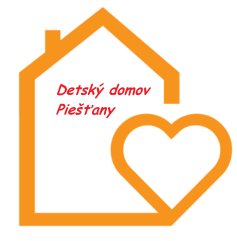 SÚHRNNÁ SPRÁVA O ZADANÍ ZÁKAZIEK cenou nad 5000,- €  za 1. štvrťrok 2017v súlade s § 117 zákona č. 343/2015 Z.z  o verejnom obstarávaní v znení neskorších predpisovSchválil : Ing. Pavol VatrtPiešťany, 7.4.2017P. č.Predmet zákazkyHodnota zákazky BEZ DPH v EURHodnota zákazky S DPH v EURIdentifikácia úspešného uchádzača